№4. ИЗМЕНИ СЛОВО                                                                            №4. ИЗМЕНИ СЛОВО1-я команда                                                                                             2-я командабалка                                                                                пыльгости                                                                                 томгорка                                                                                тоскабить                                                                                  супблеск                                                                                Тимадрова                                                                                шальжили                                                                                  шесть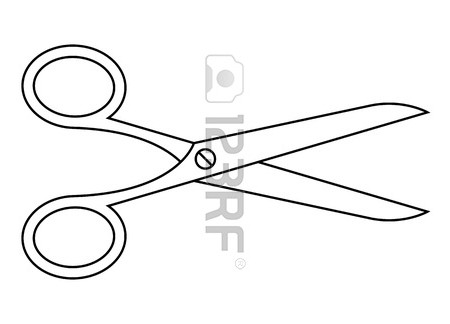 